Výroční zpráva 2023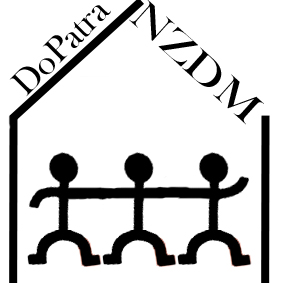 Duha o.p.s.	NZDM DoPatraJulia Fučíka 873							Karla IV. 83 	504 01 Nový Bydžov						            504 01 Nový BydžovIČ: 25999150								dopatra@email.cz495 491 180, 736 601 096	495 260 704www.pomocseniorum.cz	www.dopatra.czÚvodV Nízkoprahovém zařízení pro děti a mládež DoPatra fungují 
2 kluby, klub Čásek (6 – 12 let) a klub Čas (13 – 26 let). NZDM DoPatra je registrováno jako jedna sociální služba, rozdělení těchto klubů je interní záležitostí provozu. Pracovníci v sociálních službách dětem pomáhají s tématy, které se týkají školy, jejich budoucího uplatnění na trhu práce, se sociálním začleňováním a snaží se o pozitivní změnu v životním způsobu dětí a mládeže, které se ocitly v nepříznivé sociální situaci. Dále jim poskytují informace, odbornou pomoc, podporu a předcházejí tak jejich sociálnímu vyloučení. Rovněž pomáhají i s dalšími situacemi, které vyplývají z dětství a dospívání, s nimiž si děti a mladí sami nevědí rady. NZDM DoPatra pracuje s neorganizovanými dětmi a mladými lidmi od počátku školní docházky do 26 let, kteří pocházejí ze sociálně znevýhodněného prostředí z Nového Bydžova a blízkého okolí.PosláníNízkoprahové zařízení pro děti a mládež DoPatra nabízí podporu a pomoc při změně v životním způsobu dětí, mládeže a mladých dospělých v nepříznivé sociální situaci ve věku 
6 – 26 let. Nabídkou bezpečného prostoru pro smysluplné trávení volného času chceme být dětem, mládeži a mladým dospělým ze sociálně vyloučené lokality nebo ohrožené sociálním vyloučením nápomocni, aby dosáhli příležitostí a možností, které by jim pomohli plně se zapojit do ekonomického, sociálního i kulturního života společnosti a žít způsobem, který je ve společnosti považován za běžný.Cíle:• předcházet vzniku a rozvoji rizikového chování• zvyšovat schopnost zvládat obtížné životní situace• rozvíjet sociální schopnosti a dovednosti• aktivizovat k pravidelným zájmům a činnostem• posilovat hodnotu vzděláníČinnostiSlužba je poskytována v souladu s právní úpravou dle zákona č. 108/2006 Sb., 
o sociálních službách a prováděcí vyhláškou č. 505/2006 Sb., zákona o sociálních službách 
a naplňuje činnosti dle Standardů kvality sociálních služeb. Činnosti vyplývající ze zákona:Výchovné, vzdělávací a aktivizační činnostiSociálně terapeutické činnosti Pomoc při uplatňování práv a oprávněných zájmů Zprostředkování kontaktu se společenským prostředím.V roce 2023 navštívilo NZDM DoPatra celkem 111 dětí, mládeže a mladých dospělých ve věku 6 – 26 let, z nichž 74 bylo uživatelem služby. Celkem bylo poskytnuto 9 563 služeb při 2 970 kontaktech. V roce 2023 proběhlo několik akcí ve vnitřních prostorách klubu, ale i venku například na víceúčelovém sportovním hřišti či v ZŠ Palackého. Sportovních akcí bylo v tomto roce také dostatek. Např. turnaj v kopané, ve stolním tenisu, vybíjené či ve stolním fotbálku. Soutěžních dopolední bylo v tomto roce také dostatek. V lednu jsme slavili narozeniny soutěžním odpolednem, v únoru byl tradiční Maškarník, v dubnu jsme ve spolupráci se ZŠ Palackého uspořádali „ Strašidelnou stesku odvahy“. Dále se pořádali i tradiční soutěžní odpoledne jako je např. Loučení s prázdninami, Faktor strachu, Halloween párty či tvořivé dílny, a to Valentýnská, Velikonoční, Čertovská, Vánoční či ke svátku matek a k MDŽ. V průběhu roku probíhaly besedy, a to na téma: Pravidla klubu, Volba povolání, Suchý únor, Šikana a kyberšikana, Třídění odpadu a ochrana přírody, Bezpečné prázdniny, Letní brigáda, Já, a moje rodina, Partnerské vztahy a Bezpečný sex, Nás prostor, Závislosti a Vánoční tradice. V úterý 22. 11. 2023 naše NZDM DoPatra navštívily dvě pracovnice z organizace Laxus  z.ú. z Hradce Králové, se kterými dlouhodobě spolupracujeme. Pro naše uživatele měly připravený seminář se zaměřením na návykové látky. My jsme je předem informovali o besedě a v rámci tématu měsíce „ Drogy NE!“ jsme se na tento seminář i připravovali.  V rámci skupinových rozhovorů jsme si s uživateli povídali o nebezpečí návykových látek.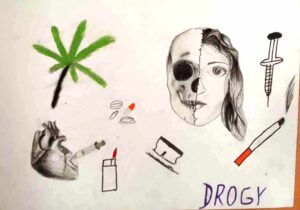 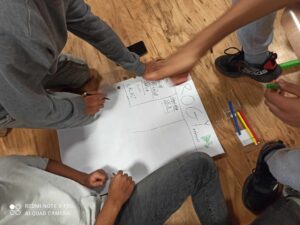 Program byl zaměřen také na ostatní typy rizikového chování, které se k této problematice buď pojí, nebo jí předcházejí např. práce s agresivitou v kolektivu, intolerancí apod. Ke konci semináře jsme se věnovali také rizikovému chování spojeného s partnerstvím a sexualitou.Cílem naší dlouhodobé spolupráce s organizací Laxus z.ú. je , aby děti a mladí lidé dokázali vědomě rozhodnout, jaká bude jejich cesta životem.  Chtěli jsme dát radu, jak si mohou poradit s riziky a rizikovým chováním, které je v životě muže potkat a předejít problémům spojeným s užíváním návykových látek, nebo tyto problémy oddálit do co nejpozdějšího věku či úplně předejít. 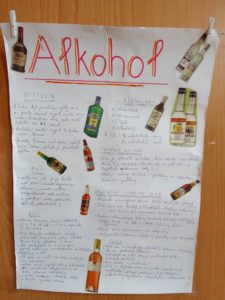 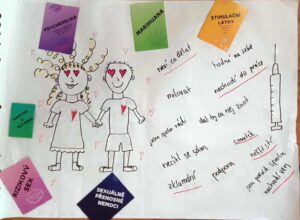 Při skupinových, kontaktních a individuálních rozhovorech jsme si s dětmi a mladými dospělými povídali hlavně o škole, volbě OU či SŠ, ale i osobními problémy, které se týkaly rodinných vztahů, lásek, přátelství atd. Řešili jsme problémy ve škole, doučování a samozřejmě jak trávit svůj volný čas. 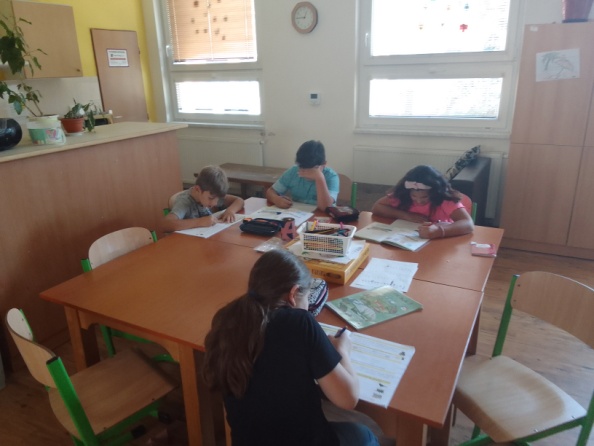 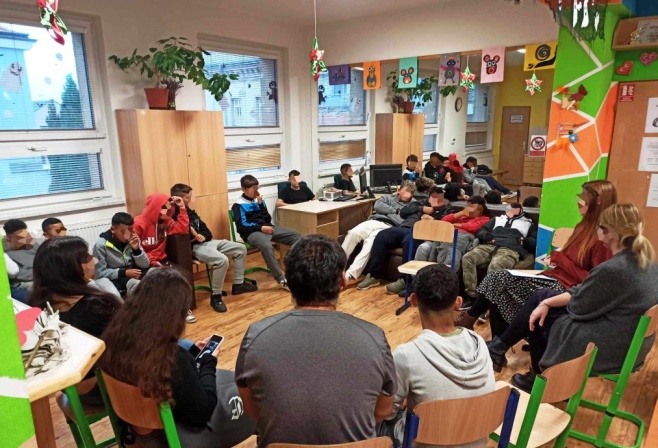 Klub ČásekKlub Čásek je určen pro děti a mládež v nepříznivé sociální situaci ve věku 6 – 12 let. V roce 2023 ho navštívilo 35 zájemců a uživatelů, proběhlo 510 kontaktů, při kterých bylo poskytnuto 1276 služeb.Klub ČasKlub Čas je určen pro mládež a mladé dospělé v nepříznivé sociální situaci ve věku 12 – 26 let. V roce 2023 ho navštívilo 76 zájemců a uživatelů, proběhlo 2460 kontaktů, při kterých bylo poskytnuto 8 287 služeb.Otevírací doba klubu Individuální poradenstvíStatistiky docházky od 1. 1. 2023 do 31. 12. 2023Počet unikátních uživatelů v jednotlivých měsících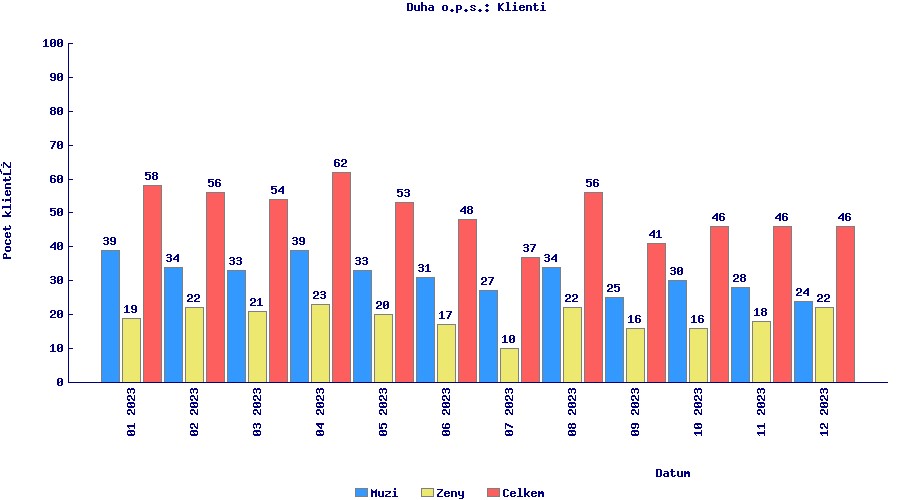 Počet prvních kontaktů v jednotlivých měsících 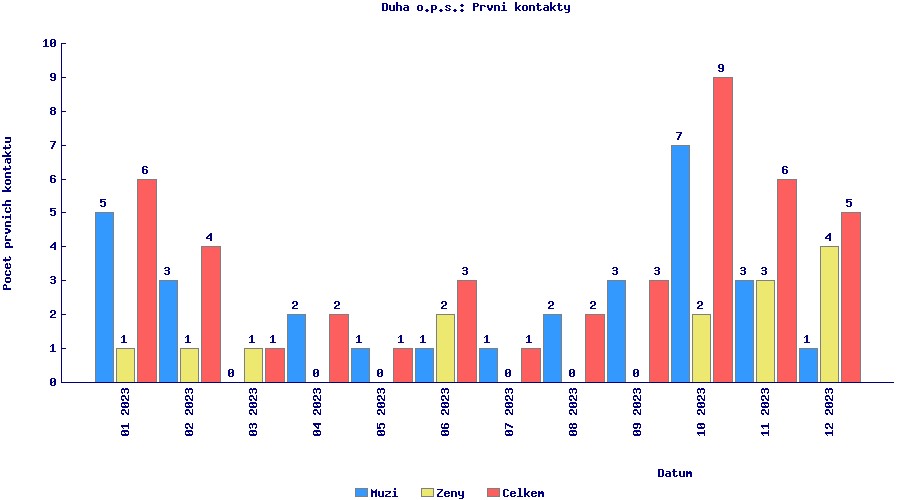 Počet kontaktů v jednotlivých měsících 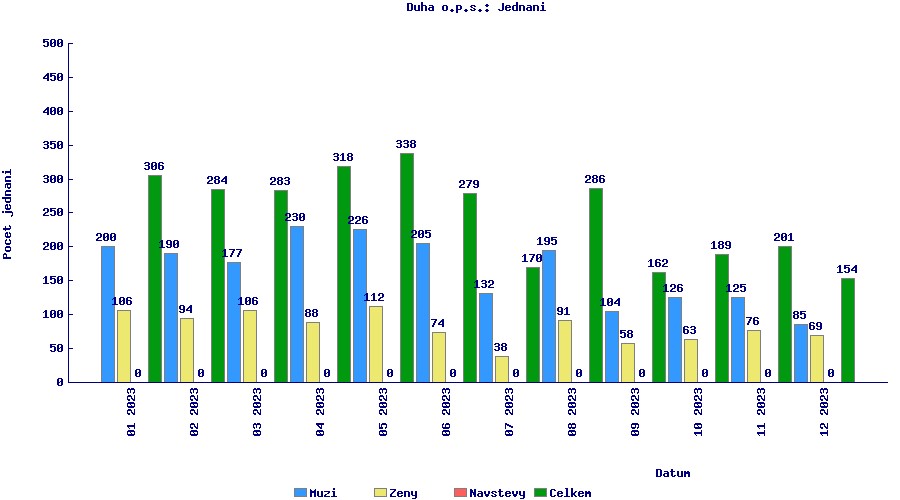 Počet vykonaných služeb v jednotlivých měsících 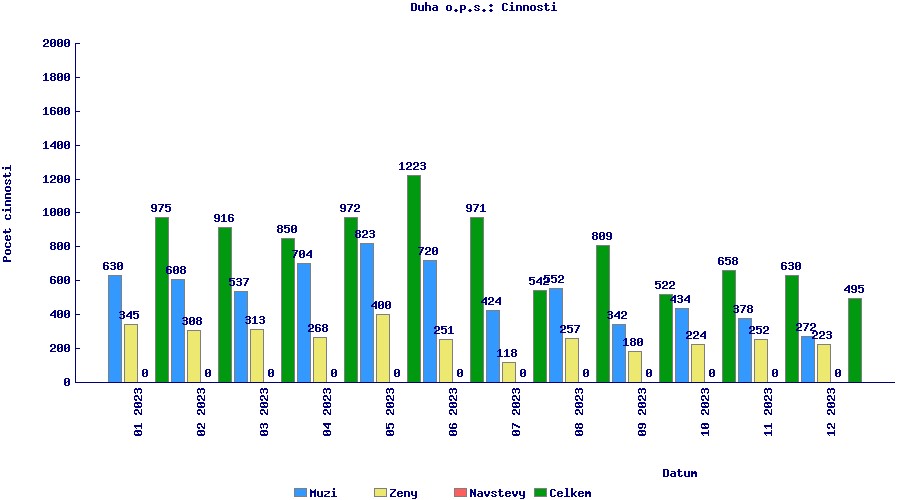 Statistiky služeb docházky od 1. 1. 2023 do 31. 12. 2023Personální obsazeníProvoz zařízení zajišťovali čtyři pracovníci: Ing. Štěpánka Holmanová – ředitelka organizace Duha o.p.s.Bc. Hana Meuerová, DiS. – sociální pracovník Aneta Vízková – pracovník v sociálních službách Štefan Bužo – pracovník v sociálních službáchVýroční zprávu zpracovali:Štefan BužoAneta VízkováV Novém Bydžově dne 8. 1. 2024Pondělí (Čásek)14:00 – 18:00Úterý (Čas)14:00 – 18:00Středa (Čásek)14:00 – 18:00Čtvrtek (Čas)14:00 – 18:00Pátek8:00 – 16:00Hledaná dataPočet záznamůPočet záznamůPočet záznamůPočet záznamůmužiženycelkemPočet unikátních uživatelů7041111Počet prvních kontaktů291443Počet kontaktů19909732963Počet vykonaných služeb642431399563Kolika uživatelům poskytnuta služba7041111Druhy sociálních služebPočet poskytnutíPočet poskytnutíPočet poskytnutíPočet poskytnutíKolika uživatelům poskytnutoKolika uživatelům poskytnutoKolika uživatelům poskytnutoKolika uživatelům poskytnutoMužiŽenyCelkemMužiŽenyCelkemZákladní činnosti11442156251136Výchovné, vzdělávací a aktivizační činnosti305116884 739473582Zprostředkování kontaktuse společenským prostředím16446372281493786Sociálně terapeutické činnosti1 3566512007463278Pomoc při uplatňování práv a oprávněných zájmů25912138041    2364Celkem6424313995637041111